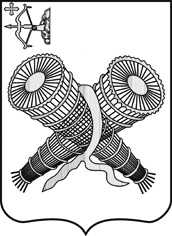 АДМИНИСТРАЦИЯ ГОРОДА СЛОБОДСКОГОКИРОВСКОЙ ОБЛАСТИПОСТАНОВЛЕНИЕ09.08.2022                                                                                                                     № 1559г. Слободской Кировской областиОб установлении финансовой доли участия населения при выполнении минимального перечня работ в рамках реализации федерального проекта «Формирование комфортной городской среды»  Руководствуясь  статьями 7, 43 Федерального закона от 06.10.2003 №131-ФЗ «Об общих принципах организации местного самоуправления в Российской Федерации», Порядком предоставления и распределения субсидий на реализацию программ формирования современной городской среды, утвержденным постановлением Правительства Кировской области от 30.12.2019 № 741-П, на основании протокола общественной комиссии по сбору, оценке предложений и координации работы на территории города Слободского в рамках федерального проекта «Формирование комфортной городской среды» от 08.08.2022 № 39 администрация города Слободского ПОСТАНОВЛЯЕТ: 1. Установить долю финансового участия населения при выполнении минимального перечня работ по благоустройству дворовых территорий многоквартирных домов в размере 15 процентов от стоимости мероприятий по благоустройству. 2.	Организационному отделу администрации города разместить настоящее постановление на официальном сайте администрации города Слободского.3. Контроль за исполнением постановления возложить на заместителя главы администрации города Слободского Щекурину Н.Г. 4. Настоящее постановление вступает в силу со дня официального опубликования (обнародования).Глава города Слободского             И.В. Желвакова